§1116.  Reinstatement of suspended corporate charter1.  Reinstatement after charter suspension.  A corporation whose charter was suspended before July 1, 2004 may apply to the Secretary of State for reinstatement and the reinstatement may be granted, if:A.  The Secretary of State determines that the application contains the information required under section 1114, subsection 1;  [PL 2003, c. 631, §3 (NEW).]B.  The application for reinstatement is accompanied by the reinstatement fee set forth in section 1401, subsection 35; and  [PL 2003, c. 631, §3 (NEW).]C.  The application for reinstatement is received by the Secretary of State by June 30, 2010.  [PL 2003, c. 631, §3 (NEW).][PL 2003, c. 631, §3 (NEW).]2.  Effect on corporation failing to reinstate by June 30, 2010.  A corporation that fails to meet the requirements of subsection 1 is administratively dissolved and may not reinstate.[PL 2003, c. 631, §3 (NEW).]3.  Protecting corporate name after suspension.  The name of a corporation whose charter is suspended remains in the Secretary of State's record of corporate names and is protected for a period of 3 years following its suspension.[PL 2003, c. 631, §3 (NEW).]SECTION HISTORYPL 2003, c. 631, §3 (NEW). The State of Maine claims a copyright in its codified statutes. If you intend to republish this material, we require that you include the following disclaimer in your publication:All copyrights and other rights to statutory text are reserved by the State of Maine. The text included in this publication reflects changes made through the First Regular and First Special Session of the 131st Maine Legislature and is current through November 1. 2023
                    . The text is subject to change without notice. It is a version that has not been officially certified by the Secretary of State. Refer to the Maine Revised Statutes Annotated and supplements for certified text.
                The Office of the Revisor of Statutes also requests that you send us one copy of any statutory publication you may produce. Our goal is not to restrict publishing activity, but to keep track of who is publishing what, to identify any needless duplication and to preserve the State's copyright rights.PLEASE NOTE: The Revisor's Office cannot perform research for or provide legal advice or interpretation of Maine law to the public. If you need legal assistance, please contact a qualified attorney.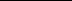 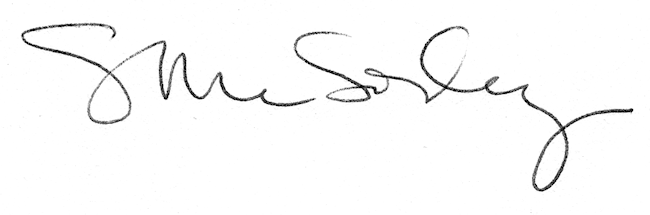 